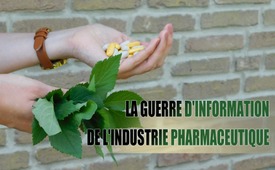 La guerre d'information de l'industrie pharmaceutique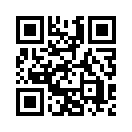 En 16 points, le Dr Matthias Rath, chercheur en cancérologie, a révélé la vraie stratégie de l’industrie pharmaceutique, qui diffame systématiquement les méthodes thérapeutiques alternatives. Elle essaye de s’assurer son propre marché lucratif au moyen de calculs ciblés.En 16 points, le professeur Matthias Rath, médecin et chercheur sur le cancer, présente les stratégies de l'industrie pharmaceutique. La stratégie de base est au mieux de chercher à atténuer les symptômes, de calculer intentionnellement les effets secondaires et de rendre ainsi la guérison par la médication presque impossible.
Dans les relations publiques, l’industrie pharmaceutique répand des mensonges sur les effets secondaires présumés de substances naturelles utilisées par la nature depuis des milliers d'années. L'objectif est, par exemple, une loi interdisant la diffusion d'informations sur les thérapies pour la santé naturelle. À cette fin, l'industrie pharmaceutique a placé ses lobbyistes dans des positions politiques clés, sur des marchés clés et dans les principaux pays exportateurs de produits pharmaceutiques.de gf./mx.Sources:SOURCES :
Buch: „Big Pharma – Wie profitgierige Unternehmen unsere Gesundheit aufs Spiel setzen“ von Mikkel Borch-Jacobsen 
https://www.youtube.com/watch?v=fQLJ15c4M4ECela pourrait aussi vous intéresser:#IndustriePharmaceutique - pharmaceutique - www.kla.tv/IndustriePharmaceutiqueKla.TV – Des nouvelles alternatives... libres – indépendantes – non censurées...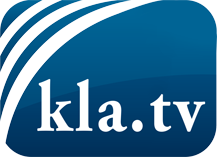 ce que les médias ne devraient pas dissimuler...peu entendu, du peuple pour le peuple...des informations régulières sur www.kla.tv/frÇa vaut la peine de rester avec nous! Vous pouvez vous abonner gratuitement à notre newsletter: www.kla.tv/abo-frAvis de sécurité:Les contre voix sont malheureusement de plus en plus censurées et réprimées. Tant que nous ne nous orientons pas en fonction des intérêts et des idéologies de la système presse, nous devons toujours nous attendre à ce que des prétextes soient recherchés pour bloquer ou supprimer Kla.TV.Alors mettez-vous dès aujourd’hui en réseau en dehors d’internet!
Cliquez ici: www.kla.tv/vernetzung&lang=frLicence:    Licence Creative Commons avec attribution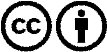 Il est permis de diffuser et d’utiliser notre matériel avec l’attribution! Toutefois, le matériel ne peut pas être utilisé hors contexte.
Cependant pour les institutions financées avec la redevance audio-visuelle, ceci n’est autorisé qu’avec notre accord. Des infractions peuvent entraîner des poursuites.